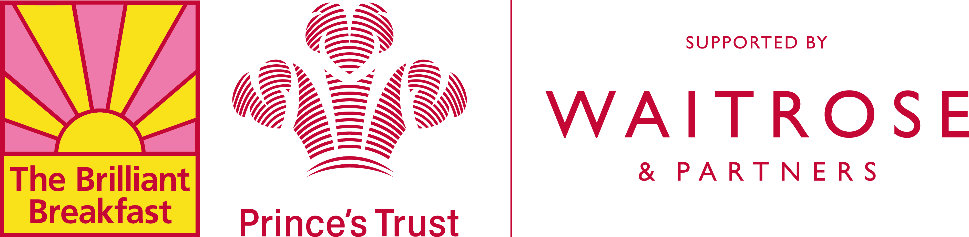 The Brilliant Breakfast Social Copy for PartnersRecruitment post:Hold a workplace breakfast with a difference and make the future brighter for young women. Join #TheBrilliantBreakfast, supported by @Waitrose & Partners!Between the 9th and 15th of October, put your equality, diversity, and inclusion strategy into action by holding a Brilliant Breakfast. Become a partner of the campaign and help drive The Prince’s Trust’s strategy to help more young women, with the skills they need to live, learn, and earn.Find out more > https://bit.ly/3XI9W3TI’m holding a breakfast:[Company name] is proud to be joining #TheBrilliantBreakfast!Between the 9th and 15th October, we’re putting our equality, diversity, and inclusion policies into immediate action by holding a workplace breakfast.By becoming a partner of the campaign, we’re proud to be supporting disadvantaged young women with the skills to live, learn and earn through @The Prince’s Trust.Find out more > https://bit.ly/3XI9W3T